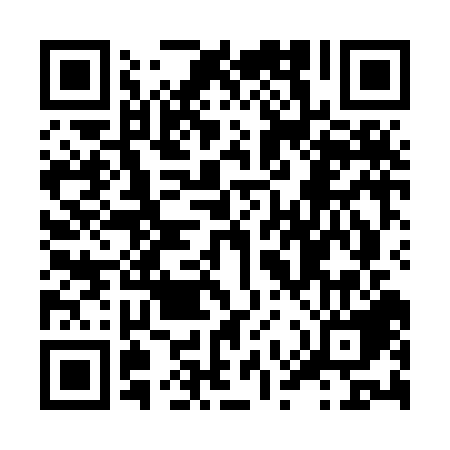 Prayer times for Bahnhof Vorhelm, GermanyWed 1 May 2024 - Fri 31 May 2024High Latitude Method: Angle Based RulePrayer Calculation Method: Muslim World LeagueAsar Calculation Method: ShafiPrayer times provided by https://www.salahtimes.comDateDayFajrSunriseDhuhrAsrMaghribIsha1Wed3:316:021:295:328:5711:182Thu3:276:001:295:338:5911:213Fri3:235:591:295:349:0011:244Sat3:195:571:295:349:0211:275Sun3:165:551:295:359:0411:316Mon3:155:531:295:369:0511:347Tue3:145:511:295:369:0711:358Wed3:135:501:295:379:0811:369Thu3:135:481:295:389:1011:3710Fri3:125:461:295:389:1211:3711Sat3:115:451:295:399:1311:3812Sun3:115:431:285:409:1511:3913Mon3:105:421:285:409:1611:3914Tue3:095:401:285:419:1811:4015Wed3:095:381:295:419:1911:4116Thu3:085:371:295:429:2111:4117Fri3:085:361:295:439:2211:4218Sat3:075:341:295:439:2411:4319Sun3:075:331:295:449:2511:4320Mon3:065:311:295:449:2711:4421Tue3:065:301:295:459:2811:4522Wed3:055:291:295:459:2911:4523Thu3:055:281:295:469:3111:4624Fri3:045:271:295:469:3211:4725Sat3:045:251:295:479:3311:4726Sun3:035:241:295:489:3511:4827Mon3:035:231:295:489:3611:4828Tue3:035:221:295:499:3711:4929Wed3:035:211:305:499:3811:5030Thu3:025:211:305:509:4011:5031Fri3:025:201:305:509:4111:51